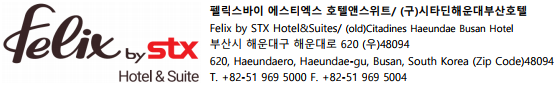 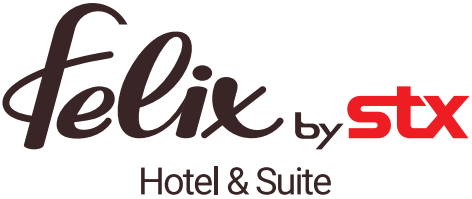 한국미생물생명공학회2021년 6월 23일~ 6월 25일Reservation OrderPlease return to: felix@onestx.com한국미생물생명공학회2021년 6월 23일~ 6월 25일Reservation OrderPlease return to: felix@onestx.com한국미생물생명공학회2021년 6월 23일~ 6월 25일Reservation OrderPlease return to: felix@onestx.com한국미생물생명공학회2021년 6월 23일~ 6월 25일Reservation OrderPlease return to: felix@onestx.com한국미생물생명공학회2021년 6월 23일~ 6월 25일Reservation OrderPlease return to: felix@onestx.com한국미생물생명공학회2021년 6월 23일~ 6월 25일Reservation OrderPlease return to: felix@onestx.com한국미생물생명공학회2021년 6월 23일~ 6월 25일Reservation OrderPlease return to: felix@onestx.com한국미생물생명공학회2021년 6월 23일~ 6월 25일Reservation OrderPlease return to: felix@onestx.comFelix by STX Hotel & SuiteTel: 82 51 969 5000 /  Fax:82 51 969 5004Felix by STX Hotel & SuiteTel: 82 51 969 5000 /  Fax:82 51 969 5004Felix by STX Hotel & SuiteTel: 82 51 969 5000 /  Fax:82 51 969 5004Felix by STX Hotel & SuiteTel: 82 51 969 5000 /  Fax:82 51 969 5004Felix by STX Hotel & SuiteTel: 82 51 969 5000 /  Fax:82 51 969 5004Felix by STX Hotel & SuiteTel: 82 51 969 5000 /  Fax:82 51 969 5004Felix by STX Hotel & SuiteTel: 82 51 969 5000 /  Fax:82 51 969 5004Felix by STX Hotel & SuiteTel: 82 51 969 5000 /  Fax:82 51 969 5004  *예약 마감일자/Due Date : 2021년 5월 28일 17:00까지  *예약 마감일자/Due Date : 2021년 5월 28일 17:00까지  *예약 마감일자/Due Date : 2021년 5월 28일 17:00까지  *예약 마감일자/Due Date : 2021년 5월 28일 17:00까지  *예약 마감일자/Due Date : 2021년 5월 28일 17:00까지  *예약 마감일자/Due Date : 2021년 5월 28일 17:00까지  *예약 마감일자/Due Date : 2021년 5월 28일 17:00까지  *예약 마감일자/Due Date : 2021년 5월 28일 17:00까지BOOKING DETAILSBOOKING DETAILSBOOKING DETAILSBOOKING DETAILSBOOKING DETAILSBOOKING DETAILSBOOKING DETAILSBOOKING DETAILSBOOKING DETAILSBOOKING DETAILS성함First Name/Last Name:성함First Name/Last Name:성함First Name/Last Name:성함First Name/Last Name:성함First Name/Last Name:회사명/Company Name:회사명/Company Name:회사명/Company Name:회사명/Company Name:회사명/Company Name:체크인날짜/Arrival Date:체크인날짜/Arrival Date:체크인날짜/Arrival Date:체크인날짜/Arrival Date:체크인날짜/Arrival Date:체크아웃날짜/Departure Date:체크아웃날짜/Departure Date:체크아웃날짜/Departure Date:체크아웃날짜/Departure Date:체크아웃날짜/Departure Date:연락처/Telephone:연락처/Telephone:연락처/Telephone:연락처/Telephone:연락처/Telephone:이메일/Email:이메일/Email:이메일/Email:이메일/Email:이메일/Email:RESERVATION REQEUSTRESERVATION REQEUSTRESERVATION REQEUSTRESERVATION REQEUSTRESERVATION REQEUSTRESERVATION REQEUSTRESERVATION REQEUSTRESERVATION REQEUSTRESERVATION REQEUSTRESERVATION REQEUSTRoom TypeSize(sqm/평)Personnel(기본/Max)Personnel(기본/Max)정상가Rack Rate정상가Rack Rate정상가Rack Rate특별요금Special Rate특별요금Special RateNo. of Rooms스튜디오 더블/트윈Studio Double/Twin29/92/22/2380,000380,000380,00088,00088,000디럭스 스위트 더블/패밀리Deluxe Suite Double/Family40/122/22/2400,000400,000400,000132,000132,000사이드오션 스위트 더블/트윈Side Ocean Suite Double/Twin50/152/32/3415,000415,000415,000165,000165,000오션 스위트 더블/패밀리Ocean Suite Double/Family56/172/42/4445,000445,000445,000198,000198,000ㆍ침대타입 안내 더블 : 1queen bed / 트윈: 2 single bed / 패밀리: 1queen,1single bedㆍ추가 요금(1박당) : 침대 1개 33,000원 / 침구 1개 22,000원 Additional Extra Bed 33,000KRW / Korean Bed 22,000 KRW per nightㆍ상기 금액 10% 부가세 포함 Above rates are included 10% VATㆍ상기 금액은 한국미생물생명공학회 2021 학회 참가자를 위한 특별요금 Above rates are special rate for KMB 2021 (23 June~25 June 2021)ㆍ포함사항 : 6층 카페 커피이용권 1매 증정(2잔) Benefit : Complimentary Coffee Coupon(2 beverages) for Only Symposium Participants ㆍ조식 미포함 금액 Above rates are not included breakfast. 추가 식사시1인당 16,500원 Extra Breakfast: 16,500KRW per 1 personㆍ침대타입 안내 더블 : 1queen bed / 트윈: 2 single bed / 패밀리: 1queen,1single bedㆍ추가 요금(1박당) : 침대 1개 33,000원 / 침구 1개 22,000원 Additional Extra Bed 33,000KRW / Korean Bed 22,000 KRW per nightㆍ상기 금액 10% 부가세 포함 Above rates are included 10% VATㆍ상기 금액은 한국미생물생명공학회 2021 학회 참가자를 위한 특별요금 Above rates are special rate for KMB 2021 (23 June~25 June 2021)ㆍ포함사항 : 6층 카페 커피이용권 1매 증정(2잔) Benefit : Complimentary Coffee Coupon(2 beverages) for Only Symposium Participants ㆍ조식 미포함 금액 Above rates are not included breakfast. 추가 식사시1인당 16,500원 Extra Breakfast: 16,500KRW per 1 personㆍ침대타입 안내 더블 : 1queen bed / 트윈: 2 single bed / 패밀리: 1queen,1single bedㆍ추가 요금(1박당) : 침대 1개 33,000원 / 침구 1개 22,000원 Additional Extra Bed 33,000KRW / Korean Bed 22,000 KRW per nightㆍ상기 금액 10% 부가세 포함 Above rates are included 10% VATㆍ상기 금액은 한국미생물생명공학회 2021 학회 참가자를 위한 특별요금 Above rates are special rate for KMB 2021 (23 June~25 June 2021)ㆍ포함사항 : 6층 카페 커피이용권 1매 증정(2잔) Benefit : Complimentary Coffee Coupon(2 beverages) for Only Symposium Participants ㆍ조식 미포함 금액 Above rates are not included breakfast. 추가 식사시1인당 16,500원 Extra Breakfast: 16,500KRW per 1 personㆍ침대타입 안내 더블 : 1queen bed / 트윈: 2 single bed / 패밀리: 1queen,1single bedㆍ추가 요금(1박당) : 침대 1개 33,000원 / 침구 1개 22,000원 Additional Extra Bed 33,000KRW / Korean Bed 22,000 KRW per nightㆍ상기 금액 10% 부가세 포함 Above rates are included 10% VATㆍ상기 금액은 한국미생물생명공학회 2021 학회 참가자를 위한 특별요금 Above rates are special rate for KMB 2021 (23 June~25 June 2021)ㆍ포함사항 : 6층 카페 커피이용권 1매 증정(2잔) Benefit : Complimentary Coffee Coupon(2 beverages) for Only Symposium Participants ㆍ조식 미포함 금액 Above rates are not included breakfast. 추가 식사시1인당 16,500원 Extra Breakfast: 16,500KRW per 1 personㆍ침대타입 안내 더블 : 1queen bed / 트윈: 2 single bed / 패밀리: 1queen,1single bedㆍ추가 요금(1박당) : 침대 1개 33,000원 / 침구 1개 22,000원 Additional Extra Bed 33,000KRW / Korean Bed 22,000 KRW per nightㆍ상기 금액 10% 부가세 포함 Above rates are included 10% VATㆍ상기 금액은 한국미생물생명공학회 2021 학회 참가자를 위한 특별요금 Above rates are special rate for KMB 2021 (23 June~25 June 2021)ㆍ포함사항 : 6층 카페 커피이용권 1매 증정(2잔) Benefit : Complimentary Coffee Coupon(2 beverages) for Only Symposium Participants ㆍ조식 미포함 금액 Above rates are not included breakfast. 추가 식사시1인당 16,500원 Extra Breakfast: 16,500KRW per 1 personㆍ침대타입 안내 더블 : 1queen bed / 트윈: 2 single bed / 패밀리: 1queen,1single bedㆍ추가 요금(1박당) : 침대 1개 33,000원 / 침구 1개 22,000원 Additional Extra Bed 33,000KRW / Korean Bed 22,000 KRW per nightㆍ상기 금액 10% 부가세 포함 Above rates are included 10% VATㆍ상기 금액은 한국미생물생명공학회 2021 학회 참가자를 위한 특별요금 Above rates are special rate for KMB 2021 (23 June~25 June 2021)ㆍ포함사항 : 6층 카페 커피이용권 1매 증정(2잔) Benefit : Complimentary Coffee Coupon(2 beverages) for Only Symposium Participants ㆍ조식 미포함 금액 Above rates are not included breakfast. 추가 식사시1인당 16,500원 Extra Breakfast: 16,500KRW per 1 personㆍ침대타입 안내 더블 : 1queen bed / 트윈: 2 single bed / 패밀리: 1queen,1single bedㆍ추가 요금(1박당) : 침대 1개 33,000원 / 침구 1개 22,000원 Additional Extra Bed 33,000KRW / Korean Bed 22,000 KRW per nightㆍ상기 금액 10% 부가세 포함 Above rates are included 10% VATㆍ상기 금액은 한국미생물생명공학회 2021 학회 참가자를 위한 특별요금 Above rates are special rate for KMB 2021 (23 June~25 June 2021)ㆍ포함사항 : 6층 카페 커피이용권 1매 증정(2잔) Benefit : Complimentary Coffee Coupon(2 beverages) for Only Symposium Participants ㆍ조식 미포함 금액 Above rates are not included breakfast. 추가 식사시1인당 16,500원 Extra Breakfast: 16,500KRW per 1 personㆍ침대타입 안내 더블 : 1queen bed / 트윈: 2 single bed / 패밀리: 1queen,1single bedㆍ추가 요금(1박당) : 침대 1개 33,000원 / 침구 1개 22,000원 Additional Extra Bed 33,000KRW / Korean Bed 22,000 KRW per nightㆍ상기 금액 10% 부가세 포함 Above rates are included 10% VATㆍ상기 금액은 한국미생물생명공학회 2021 학회 참가자를 위한 특별요금 Above rates are special rate for KMB 2021 (23 June~25 June 2021)ㆍ포함사항 : 6층 카페 커피이용권 1매 증정(2잔) Benefit : Complimentary Coffee Coupon(2 beverages) for Only Symposium Participants ㆍ조식 미포함 금액 Above rates are not included breakfast. 추가 식사시1인당 16,500원 Extra Breakfast: 16,500KRW per 1 personㆍ침대타입 안내 더블 : 1queen bed / 트윈: 2 single bed / 패밀리: 1queen,1single bedㆍ추가 요금(1박당) : 침대 1개 33,000원 / 침구 1개 22,000원 Additional Extra Bed 33,000KRW / Korean Bed 22,000 KRW per nightㆍ상기 금액 10% 부가세 포함 Above rates are included 10% VATㆍ상기 금액은 한국미생물생명공학회 2021 학회 참가자를 위한 특별요금 Above rates are special rate for KMB 2021 (23 June~25 June 2021)ㆍ포함사항 : 6층 카페 커피이용권 1매 증정(2잔) Benefit : Complimentary Coffee Coupon(2 beverages) for Only Symposium Participants ㆍ조식 미포함 금액 Above rates are not included breakfast. 추가 식사시1인당 16,500원 Extra Breakfast: 16,500KRW per 1 personㆍ침대타입 안내 더블 : 1queen bed / 트윈: 2 single bed / 패밀리: 1queen,1single bedㆍ추가 요금(1박당) : 침대 1개 33,000원 / 침구 1개 22,000원 Additional Extra Bed 33,000KRW / Korean Bed 22,000 KRW per nightㆍ상기 금액 10% 부가세 포함 Above rates are included 10% VATㆍ상기 금액은 한국미생물생명공학회 2021 학회 참가자를 위한 특별요금 Above rates are special rate for KMB 2021 (23 June~25 June 2021)ㆍ포함사항 : 6층 카페 커피이용권 1매 증정(2잔) Benefit : Complimentary Coffee Coupon(2 beverages) for Only Symposium Participants ㆍ조식 미포함 금액 Above rates are not included breakfast. 추가 식사시1인당 16,500원 Extra Breakfast: 16,500KRW per 1 personRESERVATION GUARANTEERESERVATION GUARANTEERESERVATION GUARANTEERESERVATION GUARANTEERESERVATION GUARANTEERESERVATION GUARANTEERESERVATION GUARANTEERESERVATION GUARANTEERESERVATION GUARANTEERESERVATION GUARANTEE신용카드정보는 호텔 예약의 개런티(보증) 용도로만 이용됩니다. Credit Card with expiry date is required at the time of booking.신용카드정보는 호텔 예약의 개런티(보증) 용도로만 이용됩니다. Credit Card with expiry date is required at the time of booking.신용카드정보는 호텔 예약의 개런티(보증) 용도로만 이용됩니다. Credit Card with expiry date is required at the time of booking.신용카드정보는 호텔 예약의 개런티(보증) 용도로만 이용됩니다. Credit Card with expiry date is required at the time of booking.신용카드정보는 호텔 예약의 개런티(보증) 용도로만 이용됩니다. Credit Card with expiry date is required at the time of booking.신용카드정보는 호텔 예약의 개런티(보증) 용도로만 이용됩니다. Credit Card with expiry date is required at the time of booking.신용카드정보는 호텔 예약의 개런티(보증) 용도로만 이용됩니다. Credit Card with expiry date is required at the time of booking.신용카드정보는 호텔 예약의 개런티(보증) 용도로만 이용됩니다. Credit Card with expiry date is required at the time of booking.신용카드정보는 호텔 예약의 개런티(보증) 용도로만 이용됩니다. Credit Card with expiry date is required at the time of booking.신용카드정보는 호텔 예약의 개런티(보증) 용도로만 이용됩니다. Credit Card with expiry date is required at the time of booking.카드 정보/ Credit Card details카드 정보/ Credit Card details카드 정보/ Credit Card details카드 정보/ Credit Card details카드 정보/ Credit Card details카드 정보/ Credit Card details카드 정보/ Credit Card details카드 정보/ Credit Card details카드 정보/ Credit Card details카드 정보/ Credit Card details□  American Express      □  Diners Club          □  Master card         □  Visa            □  JCB□  American Express      □  Diners Club          □  Master card         □  Visa            □  JCB□  American Express      □  Diners Club          □  Master card         □  Visa            □  JCB□  American Express      □  Diners Club          □  Master card         □  Visa            □  JCB□  American Express      □  Diners Club          □  Master card         □  Visa            □  JCB□  American Express      □  Diners Club          □  Master card         □  Visa            □  JCB□  American Express      □  Diners Club          □  Master card         □  Visa            □  JCB□  American Express      □  Diners Club          □  Master card         □  Visa            □  JCB□  American Express      □  Diners Club          □  Master card         □  Visa            □  JCB□  American Express      □  Diners Club          □  Master card         □  Visa            □  JCB 카드 소유자 이름/Card Holder: 카드번호/Card No: 카드 소유자 이름/Card Holder: 카드번호/Card No: 카드 소유자 이름/Card Holder: 카드번호/Card No: 카드 소유자 이름/Card Holder: 카드번호/Card No: 카드 소유자 이름/Card Holder: 카드번호/Card No: 카드 소유자 이름/Card Holder: 카드번호/Card No:유효기간/Expiry Date:서명/Signature유효기간/Expiry Date:서명/Signature유효기간/Expiry Date:서명/Signature유효기간/Expiry Date:서명/SignatureTERMS & CONDITIONTERMS & CONDITIONTERMS & CONDITIONTERMS & CONDITIONTERMS & CONDITIONTERMS & CONDITIONTERMS & CONDITIONTERMS & CONDITIONTERMS & CONDITIONTERMS & CONDITIONㆍ예약은 호텔의 객실 가능여부에 따라 달라질 수 있으며 호텔의 사정에 따라 상기 객실타입 제공이 어려울 수 있습니다. All reservation are subject to hotel availability upon confirmation and Room type depends on hotel availability. ㆍ예약은 호텔의 객실 가능여부에 따라 달라질 수 있으며 호텔의 사정에 따라 상기 객실타입 제공이 어려울 수 있습니다. All reservation are subject to hotel availability upon confirmation and Room type depends on hotel availability. ㆍ예약은 호텔의 객실 가능여부에 따라 달라질 수 있으며 호텔의 사정에 따라 상기 객실타입 제공이 어려울 수 있습니다. All reservation are subject to hotel availability upon confirmation and Room type depends on hotel availability. ㆍ예약은 호텔의 객실 가능여부에 따라 달라질 수 있으며 호텔의 사정에 따라 상기 객실타입 제공이 어려울 수 있습니다. All reservation are subject to hotel availability upon confirmation and Room type depends on hotel availability. ㆍ예약은 호텔의 객실 가능여부에 따라 달라질 수 있으며 호텔의 사정에 따라 상기 객실타입 제공이 어려울 수 있습니다. All reservation are subject to hotel availability upon confirmation and Room type depends on hotel availability. ㆍ예약은 호텔의 객실 가능여부에 따라 달라질 수 있으며 호텔의 사정에 따라 상기 객실타입 제공이 어려울 수 있습니다. All reservation are subject to hotel availability upon confirmation and Room type depends on hotel availability. ㆍ예약은 호텔의 객실 가능여부에 따라 달라질 수 있으며 호텔의 사정에 따라 상기 객실타입 제공이 어려울 수 있습니다. All reservation are subject to hotel availability upon confirmation and Room type depends on hotel availability. ㆍ예약은 호텔의 객실 가능여부에 따라 달라질 수 있으며 호텔의 사정에 따라 상기 객실타입 제공이 어려울 수 있습니다. All reservation are subject to hotel availability upon confirmation and Room type depends on hotel availability. ㆍ예약은 호텔의 객실 가능여부에 따라 달라질 수 있으며 호텔의 사정에 따라 상기 객실타입 제공이 어려울 수 있습니다. All reservation are subject to hotel availability upon confirmation and Room type depends on hotel availability. ㆍ예약은 호텔의 객실 가능여부에 따라 달라질 수 있으며 호텔의 사정에 따라 상기 객실타입 제공이 어려울 수 있습니다. All reservation are subject to hotel availability upon confirmation and Room type depends on hotel availability. ㆍ체크인 15:00 이후 / 체크아웃 12:00 이전 (체크아웃이 지연될 경우 추가 요금이 발생할 수 있습니다.)Check-in time is after 3:00pm. Check-out time is before 12:00 noon. (Late check out or Early check in charge is 22,000krw per hour.)ㆍ객실 예약의 취소는 7일 전까지 가능하며, 노쇼 또는 7일이내 객실 취소의 경우 1박당 요금이 부과됩니다.No show and cancellation within 7days of arrival will be subject to one full-day’s charge.ㆍ체크인 15:00 이후 / 체크아웃 12:00 이전 (체크아웃이 지연될 경우 추가 요금이 발생할 수 있습니다.)Check-in time is after 3:00pm. Check-out time is before 12:00 noon. (Late check out or Early check in charge is 22,000krw per hour.)ㆍ객실 예약의 취소는 7일 전까지 가능하며, 노쇼 또는 7일이내 객실 취소의 경우 1박당 요금이 부과됩니다.No show and cancellation within 7days of arrival will be subject to one full-day’s charge.ㆍ체크인 15:00 이후 / 체크아웃 12:00 이전 (체크아웃이 지연될 경우 추가 요금이 발생할 수 있습니다.)Check-in time is after 3:00pm. Check-out time is before 12:00 noon. (Late check out or Early check in charge is 22,000krw per hour.)ㆍ객실 예약의 취소는 7일 전까지 가능하며, 노쇼 또는 7일이내 객실 취소의 경우 1박당 요금이 부과됩니다.No show and cancellation within 7days of arrival will be subject to one full-day’s charge.ㆍ체크인 15:00 이후 / 체크아웃 12:00 이전 (체크아웃이 지연될 경우 추가 요금이 발생할 수 있습니다.)Check-in time is after 3:00pm. Check-out time is before 12:00 noon. (Late check out or Early check in charge is 22,000krw per hour.)ㆍ객실 예약의 취소는 7일 전까지 가능하며, 노쇼 또는 7일이내 객실 취소의 경우 1박당 요금이 부과됩니다.No show and cancellation within 7days of arrival will be subject to one full-day’s charge.ㆍ체크인 15:00 이후 / 체크아웃 12:00 이전 (체크아웃이 지연될 경우 추가 요금이 발생할 수 있습니다.)Check-in time is after 3:00pm. Check-out time is before 12:00 noon. (Late check out or Early check in charge is 22,000krw per hour.)ㆍ객실 예약의 취소는 7일 전까지 가능하며, 노쇼 또는 7일이내 객실 취소의 경우 1박당 요금이 부과됩니다.No show and cancellation within 7days of arrival will be subject to one full-day’s charge.ㆍ체크인 15:00 이후 / 체크아웃 12:00 이전 (체크아웃이 지연될 경우 추가 요금이 발생할 수 있습니다.)Check-in time is after 3:00pm. Check-out time is before 12:00 noon. (Late check out or Early check in charge is 22,000krw per hour.)ㆍ객실 예약의 취소는 7일 전까지 가능하며, 노쇼 또는 7일이내 객실 취소의 경우 1박당 요금이 부과됩니다.No show and cancellation within 7days of arrival will be subject to one full-day’s charge.ㆍ체크인 15:00 이후 / 체크아웃 12:00 이전 (체크아웃이 지연될 경우 추가 요금이 발생할 수 있습니다.)Check-in time is after 3:00pm. Check-out time is before 12:00 noon. (Late check out or Early check in charge is 22,000krw per hour.)ㆍ객실 예약의 취소는 7일 전까지 가능하며, 노쇼 또는 7일이내 객실 취소의 경우 1박당 요금이 부과됩니다.No show and cancellation within 7days of arrival will be subject to one full-day’s charge.ㆍ체크인 15:00 이후 / 체크아웃 12:00 이전 (체크아웃이 지연될 경우 추가 요금이 발생할 수 있습니다.)Check-in time is after 3:00pm. Check-out time is before 12:00 noon. (Late check out or Early check in charge is 22,000krw per hour.)ㆍ객실 예약의 취소는 7일 전까지 가능하며, 노쇼 또는 7일이내 객실 취소의 경우 1박당 요금이 부과됩니다.No show and cancellation within 7days of arrival will be subject to one full-day’s charge.ㆍ체크인 15:00 이후 / 체크아웃 12:00 이전 (체크아웃이 지연될 경우 추가 요금이 발생할 수 있습니다.)Check-in time is after 3:00pm. Check-out time is before 12:00 noon. (Late check out or Early check in charge is 22,000krw per hour.)ㆍ객실 예약의 취소는 7일 전까지 가능하며, 노쇼 또는 7일이내 객실 취소의 경우 1박당 요금이 부과됩니다.No show and cancellation within 7days of arrival will be subject to one full-day’s charge.ㆍ체크인 15:00 이후 / 체크아웃 12:00 이전 (체크아웃이 지연될 경우 추가 요금이 발생할 수 있습니다.)Check-in time is after 3:00pm. Check-out time is before 12:00 noon. (Late check out or Early check in charge is 22,000krw per hour.)ㆍ객실 예약의 취소는 7일 전까지 가능하며, 노쇼 또는 7일이내 객실 취소의 경우 1박당 요금이 부과됩니다.No show and cancellation within 7days of arrival will be subject to one full-day’s charge.Hotel ConfirmationHotel ConfirmationHotel ConfirmationHotel ConfirmationHotel ConfirmationHotel ConfirmationHotel ConfirmationHotel ConfirmationHotel ConfirmationHotel ConfirmationTaken By:	Taken By:	Taken By:	Date Taken:Date Taken:Date Taken:Date Taken:Date Taken:Confirmation number:Confirmation number: